Пояснительная записка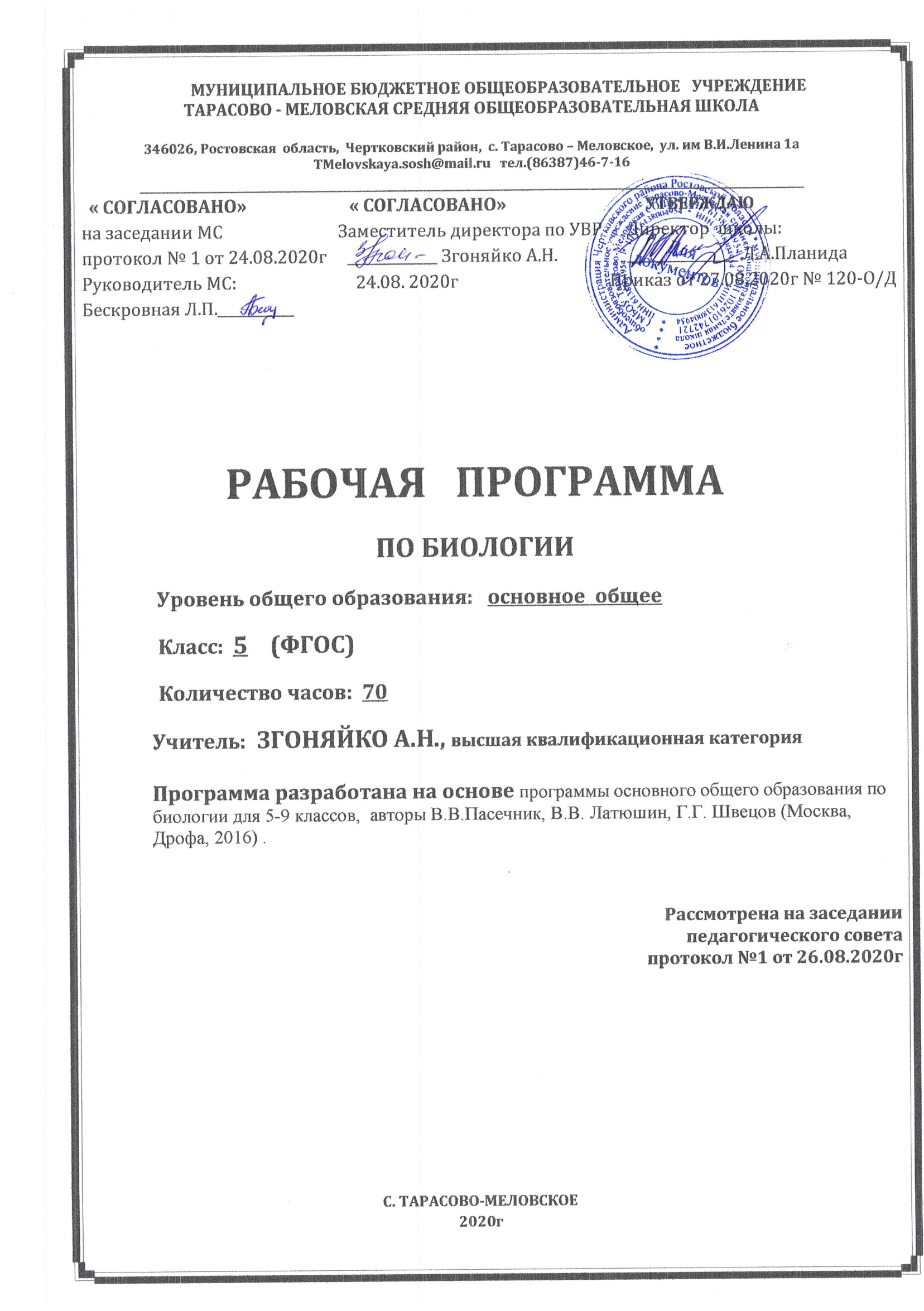 Данная рабочая программа составлена  в соответствии с :требованиями федерального  государственного образовательного стандарта основного общего образования (приказ Минобразования России №1897 от 17.12.2010г с изменениями от  31.12.2015 № 1577)программой основного общего образования по биологии для 5-9 классов,  авторы В.В.Пасечник, В.В. Латюшин, Г.Г. Швецов (Москва, Дрофа, 2016) .основной образовательной программой  основного общего образования МБОУ Тарасово – Меловской СОШ  (Приказ от 27.08.2020г  № 120 ). календарным учебным графиком МБОУ Тарасово – Меловской СОШ  на 2020-2021 учебный год (Приказ от 27.08.2020г  № 120).учебным планом МБОУ Тарасово – Меловской СОШ  на 2020-2021 учебный год (Приказ   от 27.08.2020г  № 120);приказом Минобрнауки России от 28.12.2018 № 345 «Об утверждении федерального перечня учебников, рекомендуемых к использованию при реализации имеющих государственную аккредитацию образовательных программ начального общего, основного общего, среднего общего образования»;положением о рабочей программе (Приказ  от 29.08.2017г №130)  На основании:Статья 12. Образовательные программы Федерального закона об образовании (Утвержден 29 декабря 2012 года N 273-ФЗ) Статья 28.  Компетенция , права ,обязанности  и ответственность образовательного учреждения Федерального закона об образовании (Утвержден 29 декабря 2012 года N 273-ФЗ)п. 4.4 Устава школы (Постановление Администрации Чертковского района Ростовской области от 14.09.2015 № 724 )Цель изучения биологии: формирование у обучающихся представлений об отличительных особенностях живой природы, ее многообразии и эволюции Задачи:- формирование у обучающихся представлений о целостной картине мира, методах научного познания и роли биологической науки в практической деятельности людей; систематизация знаний обучающихся об объектах живой природы, которые они получили при изучении основ естественно-научных знаний в начальной школе; освоение обучающимися знаний о живой природе, о строении, жизнедеятельности и средообразующей роли живых организмов разных царств; владение обучающимися умением применять полученные на уроках биологии знания в практической деятельности; развитие у обучающихся познавательных интересов, интеллектуальных и творческих способностей в процессе проведения наблюдений за живыми организмами, биологических экспериментов, работы с различными источниками информации; воспитание позитивного ценностного отношения к живой природе                                                                                                                                                              Учебно-методическое обеспечение учебного процесса- Пасечник В. В. Биология. Бактерии. Грибы. Растения. 5 класс. Учебник / М.: Дрофа, 2016 г.- Пасечник В. В. Биология. Бактерии. Грибы. Растения. 5 класс. Методическое пособие / М.: Дрофа, 2015 г.Место учебного предмета в учебном плане:	      В федеральном базисном учебном плане  на учебный предмет биология в 5 классе     отводится __1_ час в неделю.   Календарный учебный график МБОУ Тарасово - Меловской СОШ  на 2020 -2021 учебный год предусматривает в 5 классе 35 учебных недель. В соответствии с ФГОС и учебным планом школы на 2020 -2021 уч. год  для основного  общего образования  на учебный предмет   биология_в __5_ классе отводится  _1_ час в неделю, 1 час добавлен по выбору образовательного учреждения, т.е._70__ часов  в год Данная рабочая программа  является гибкой и позволяет в ходе реализации вносить изменения в соответствии со сложившейся ситуацией:- дополнительные дни отдыха, связанные с государственными праздниками (  календарный учебный график (  приказ от 27.08.2020г  № 120);- прохождение курсов повышения квалификации ( на основании приказа РОО);-отмена  учебных занятий по погодным условиям ( на основании приказа РОО);- по болезни учителя;- участие в ВПР;- в условиях карантина на дистанционном обучении;и другими.Рабочая программа по биологии в 5 классе  рассчитана на 70 часов , будет выполнена и освоена обучающимися в  полном объёме.РАЗДЕЛ 2. Планируемые результаты освоения учебного предметаИзучение биологии в 5 классе направлено на достижение обучающимися следующих результатов:Обучающийся научится:характеризовать особенности строения и процессов жизнедеятельности растений, бактерий, грибов как представителей самостоятельных царств живой природы, лишайников как симбиотических организмов;применять методы биологической науки для изучения растений, бактерий, грибов и лишайников: проводить наблюдения за этими группами живых организмов, ставить несложные биологические эксперименты и объяснять полученные результаты;использовать составляющие исследовательской и проектной деятельности по изучению растительных организмов, грибов, бактерий (приводить доказательства, классифицировать, сравнивать, выявлять взаимосвязи;ориентироваться в системе познавательных ценностей: оценивать информацию о растительных организмах, грибах, бактериях, лишайниках, получаемую из различных источников; практическую значимость растений, грибов, бактерий, лишайников в природе и жизни человека; последствия деятельности человека.Обучающийся получит возможность научиться:соблюдать правила работы в кабинете биологии, с приборами и инструментами;использовать приемы оказания первой помощи при отравлении ядовитыми растениями и ядовитыми грибами;выделять эстетические достоинства растений, грибов, лишайников;осознанно соблюдать основные принципы и правила поведения в природе;ориентироваться в системе моральных норм и ценностей по отношению к объектам живой природы (признание высокой ценности жизни во всех ее проявлениях, экологическое сознание, эмоционально-ценностное отношение к объектам живой природы);находить информацию о растениях, грибах, бактериях, лишайниках в научно-популярной литературе, биологических словарях и справочниках, анализировать, оценивать ее, готовить сообщения и презентации;выбирать целевые и смысловые установки в своих действиях и поступках по отношению к живой природе.Личностными результатами изучения предмета «Биология» в 5 классе являются следующие умения:Осознавать единство и целостность окружающего мира, возможности его познаваемости и объяснимости на основе достижений науки. Постепенно выстраивать собственное целостное мировоззрение.Осознавать потребность и готовность к самообразованию, в том числе и в рамках самостоятельной деятельности вне школы. Оценивать жизненные ситуации с точки зрения безопасного образа жизни и сохранения здоровья. Оценивать экологический риск взаимоотношений человека и природы. Формировать  экологическое мышление: умение оценивать свою деятельность и поступки других людей с точки зрения сохранения окружающей среды – гаранта жизни и благополучия людей на Земле.Средством развития личностных результатов служит учебный материал, и прежде всего продуктивные задания учебника.Метапредметными результатами изучения курса «Биология» является формирование универсальных учебных действий (УУД).Регулятивные УУД:Самостоятельно обнаруживать и формулировать учебную проблему, определять цель учебной деятельности, выбирать тему проекта.Выдвигать версии решения проблемы, осознавать конечный результат, выбирать из предложенных и искать самостоятельно  средства достижения цели.Составлять (индивидуально или в группе) план решения проблемы (выполнения проекта).Работая по плану, сверять свои действия с целью и, при необходимости, исправлять ошибки самостоятельно.В диалоге с учителем совершенствовать самостоятельно выработанные критерии оценки.Средством формирования регулятивных УУД служат технология проблемного диалога на этапе изучения нового материала и технология оценивания образовательных достижений (учебных успехов).Познавательные УУД:Анализировать, сравнивать, классифицировать и обобщать факты и явления. Выявлять причины и следствия простых явлений.Осуществлять сравнение, сериацию и классификацию, самостоятельно выбирая основания и критерии для указанных логических операций; строить классификацию на основе дихотомического деления (на основе отрицания).Строить логическое рассуждение, включающее установление причинно-следственных связей.Создавать схематические модели с выделением существенных характеристик объекта. Составлять тезисы, различные виды планов (простых, сложных и т.п.). Преобразовывать информацию  из одного вида в другой (таблицу в текст и пр.).Вычитывать все уровни текстовой информации. Уметь определять возможные источники необходимых сведений, производить поиск информации, анализировать и оценивать ее достоверность.Средством формирования познавательных УУД служит учебный материал, и прежде всего продуктивные задания учебника.Коммуникативные УУД:Самостоятельно организовывать учебное взаимодействие в группе (определять общие цели, распределять роли, договариваться друг с другом и т.д.).Предметными результатами изучения предмета «Биология» являются следующие умения:осознание роли жизни:  определять роль в природе различных групп организмов; объяснять роль живых организмов в круговороте веществ экосистемы.рассмотрение биологических процессов в развитии: приводить примеры приспособлений организмов к среде обитания и объяснять их значение;находить черты, свидетельствующие об усложнении живых организмов по сравнению с предками, и давать им объяснение;объяснять приспособления на разных стадиях жизненных циклов. использование биологических знаний в быту:  объяснять значение живых организмов в жизни и хозяйстве человека.объяснять мир с точки зрения биологии:  перечислять отличительные свойства живого;различать (по таблице) основные группы живых организмов (бактерии: безъядерные, ядерные: грибы, растения, животные) и основные группы растений (водоросли, мхи, хвощи, плауны, папоротники, голосеменные и цветковые);определять основные органы растений (части клетки);объяснять строение и жизнедеятельность изученных групп живых организмов (бактерии, грибы, водоросли, мхи, хвощи, плауны,папоротники, голосеменные и цветковые);понимать смысл биологических терминов; характеризовать методы биологической науки (наблюдение, сравнение, эксперимент, измерение) и их роль в познании живой природы; проводить биологические опыты и эксперименты и объяснять их результаты; пользоваться увеличительными приборами и иметь элементарные навыки приготовления и изучения препаратов.оценивать поведение человека с точки зрения здорового образа жизни: использовать знания биологии при соблюдении правил повседневной гигиены; различать съедобные и ядовитые грибы и растения своей местности.РАЗДЕЛ  3. СОДЕРЖАНИЕ  УЧЕБНОГО  ПРЕДМЕТАБиология.Бактерии. Грибы. Растения. 5 класс Введение (6 часов)Биология — наука о живой природе. Методы исследования в биологии. Царства бактерий, грибов, растений и животных. Отличительные признаки живого и неживого. Связь организмов со средой обитания. Взаимосвязь организмов в природе. Экологические факторы и их влияние на живые организмы. Влияние деятельности человека на природу, ее охрана.Лабораторные и практические работы Фенологические наблюдения за сезонными изменениями в природе. ЭкскурсииОсенние явления в жизни растений и животных.Клеточное строение организмов (10 часов)Устройство увеличительных приборов (лупа, световой микроскоп). Клетка и ее строение: оболочка, цитоплазма, ядро, вакуоли, пластиды. Жизнедеятельность клетки: поступление веществ в клетку (дыхание, питание), рост, развитие и деление клетки. Понятие «ткань».Лабораторные и практические работы Устройство лупы и светового микроскопа. Правила работы с ними. Изучение клеток растения с помощью лупы. Царство Бактерии.(2 часа) Строение и жизнедеятельность бактерий. Размножение бактерий. Бактерии, их роль в природе и жизни человека. Разнообразие бактерий, их распространение в природе.Царство Грибы (5 часов)Грибы. Общая характеристика грибов, их строение и жизнедеятельность. Шляпочные грибы. Съедобные и ядовитые грибы. Правила сбора съедобных грибов и их охрана. Профилактика отравления грибами. Дрожжи, плесневые грибы. Грибы-паразиты. Роль грибов в природе и жизни человека.ДемонстрацияМуляжи плодовых тел шляпочных грибов. Натуральные объекты (трутовик) Лабораторные и практические работы Строение плодовых тел шляпочных грибов. Царство Растения (12 часов)Растения. Ботаника — наука о растениях. Методы изучения растений. Общая характеристика растительного царства. Многообразие растений, их связь со средой обитания. Роль в биосфере. Охрана растений.Основные группы растений (водоросли, мхи, хвощи, плауны, папоротники, голосеменные, цветковые).Водоросли. Многообразие водорослей. Среда обитания водорослей. Строение одноклеточных и многоклеточных водорослей. Роль водорослей в природе и жизни человека, охрана водорослей.Лишайники, их строение, разнообразие, среда обитания. Значение в природе и жизни человека.Мхи. Многообразие мхов. Среда обитания. Строение мхов, их значение.Папоротники, хвощи, плауны, их строение, многообразие, среда обитания, роль в природе и жизни человека, охрана.Голосеменные, их строение и разнообразие. Среда обитания. Распространение голосеменных, значение в природе и жизни человека, их охрана.Цветковые растения, их строение и многообразие. Среда обитания. Значение цветковых в природе и жизни человека. Происхождение растений. Основные этапы развития растительного мира.Демонстрация Гербарные экземпляры растений. Лабораторные и практические работы Строение хвои и шишек хвойных (на примере местных видов).Содержание данной рабочей программы направлено на формирование универсальных учебных действий, обеспечивающих развитие познавательных и коммуникативных качеств личности. Для приобретения практических навыков и повышения уровня знаний обучающиеся включаются в проектную и исследовательскую деятельность, основу которой составляют такие учебные действия, как умение видеть проблемы, ставить вопросы, классифицировать, наблюдать, проводить эксперимент, делать выводы, объяснять, доказывать, защищать свои идеи, давать определения понятий, структурировать материал.. Сюда же относятся приемы, сходные с определением понятий: описание, характеристика, разъяснение, сравнение, различение, классификация, наблюдение, умения и навыки проведения эксперимента, умения делать выводы и заключения, структурировать материал и др. Обучающиеся включаются в коммуникативную учебную деятельность, где преобладают такие её виды, как умение полно и точно выражать свои мысли, аргументировать свою точку зрения, работать в группе, представлять и сообщать информацию в устной и письменной форме, вступать в диалог.             В связи с увеличением количества часов на преподавание предмета, содержание программы увеличено по следующим разделам:РАЗДЕЛ  4. ТЕМАТИЧЕСКОЕ ПЛАНИРОВАНИЕРаздел 5.  Календарно – тематическое  планирование по биологии. 5 класс                            Раздел рабочей программыКоличество часов примерной программы Количество часов рабочей программыВведение 610Клеточное строение организмов 1014Царство Бактерии 25Царство Грибы 510Царство Растения 1230РазделКол-во часовЭлементы содержанияОсновные виды учебной деятельностиСистема оценкиВведение10Биология — наука о живой природе.Методы исследования в биологии.Разнообразие живой природы. Царства живых организмов. Отличитель- ные признаки живого.Среды обитания организ- мов.Экологические факторы и их влияние на живые организмы.Изучают правила техники безопасности в кабинете биологииОпределяют понятия «биология», «биосфера», «экология». Раскрывают значение биологических знаний в современной жизни. Оценивают роль биологической науки в жизни общества Характеризуют основные методы исследования в биологии. Характеризуют влияние деятельности человека на природуАнализируют признаки живого: клеточное строение, питание, дыхание, обмен веществ, раздражимость, рост, развитие, размножение. Анализируют связи организмов со средой обитания.Анализируют и сравнивают экологические факторы. Отрабатывают навыки работы с текстом учебникаСоставляют план параграфаЛабораторная работа ЭкскурсияКонтрольная работаКлеточное строение организмов14Устройство увеличительных приборов.Строение клетки. Химический состав клетки. Жизнедеятельностьклетки, ее деление и рост.Ткани.Работают с лупой и микроскопом, изучают устройство микроскопа. Отрабатывают правила работы с микроскопом Выделяют существенные признаки строения клетки. Различают на таблицах части и органоиды клетки Объясняют роль минеральных веществ и воды, входящих в состав клетки. Различаюторганические и неорганические вещества, входящие в состав клетки. Выделяют существенные признаки процессов жизнедеятельности клетки. Работают с учебником, рабочей тетрадью и дидактическими материалами.Лабораторная работа Царство Бактерии5Строение и жизнедеятель- ность бактерий.Роль бактерий в природе и жизни человека Бактерии,сине-зелёные (цианобактерии),сапрофиты,паразиты,спора бактерий,клубеньковые бактерии,симбиоз,болезнетворные бактерии,эпидемия.Выделяют существенные признаки бактерий Определяют понятия «клубеньковые (азотфиксирующие) бактерии», «симбиоз», «болезнетворные бактерии», «эпидемия». Объясняют роль бактерий в природе и жизни человека. Работают с учебником, рабочей тетрадью и дидактическими материалами. Заполняют таблицыЦарство Грибы10Общая характеристика грибов.Шляпочные грибы. Плесневые грибы и дрожжи.Грибы-паразиты. Лишайники.Выделяют существенные признаки грибов. Осуществляют классификацию грибов на основе определения их принадлежности к определенной систематической группе.Объясняют роль грибов  в природе и жизни человека. Осваивают приёмы оказания первой помощи при отравлении ядовитыми грибами .Работают с учебником, рабочей тетрадью и дидактическими материалами. Заполняют таблицыЛабораторная работа Царство Растения30Разнообразие, распростра- нение, значение растений. Водоросли.Мхи.Плауны. Хвощи. Папорот- ники.Голосеменные. Покрытосеменные, или Цветковые.Происхождение растений. Основные этапы развития растительного мира.Объясняют роль водорослей,мхов, папоротников, хвощей и плаунов в природе и жизни человека. Выделяют  и сравнивают существенные признаки высших споровых растений. Находят их представителей на таблицах и гербарных образцах. Выделяют существенные признаки голосеменных растений. Описывают представителей голосеменных и покрытосеменных растений с использованием живых объектов, таблиц и гербарных образцов. Объясняют роль голосеменных и покрытосеменных в природе и жизни человека. Работают с учебником, рабочей тетрадью и дидактическими материалами. Заполняют таблицыЛабораторная работа Контрольная работа№  урокаТема урокаКол – во часовФормы контроляДатаДата№  урокаТема урокаКол – во часовФормы контроляпланфактI четверть. Введение (10ч)I четверть. Введение (10ч)I четверть. Введение (10ч)I четверть. Введение (10ч)1.Техника безопасности на уроках биологии. Вводное повторение Фронтальный1.092Биология – наука о живой природе.1Фронтальный3.093Значение биологии1Фронтальный8.094Методы исследования в биологии.  1Фронтальный10.095.Разнообразие живой природы.1Фронтальный15.096Царство живых организмов.Комбинированный17.097Отличительные признаки живого от неживого1Фронтальный22.098Среды обитания живых организмов.1Фронтальный24.099Экологические факторы и их влияние на живые организмы Л.р.№1 «Фенологические наблюдения».1Фронтальный29.0910Контрольная работа по разделу «Введение»1Индивидуальный1.10Раздел 1. Клеточное строение организмов (14 ч)Раздел 1. Клеточное строение организмов (14 ч)Раздел 1. Клеточное строение организмов (14 ч)11Увеличительные приборы. 1Фронтальный6.1012Л.р.№2 «Устройство лупы и светового микроскопа. Правила работы с ними»1Групповой8.1013Строение клетки.  1Фронтальный13.1014Приготовление микропрепарата кожицы чешуи лукаЛ.р. №3«Строение клеток кожицы чешуи лука»1Групповой15.1015Проектная работа «Цитоландия» 1Фронтальный 20.1016Пластиды1Фронтальный22.1017Химический состав клетки: неорганические вещества1Фронтальный27.1018Химический состав клетки: органические вещества1Фронтальный29.1019.II четверть1Групповой10.1119.Значение воды в клетке.1Групповой10.1120Процессы жизнедеятельности клетки.1Фронтальный12.1121Деление и рост клетки.1Фронтальный17.1122Понятие «ткань»1Фронтальный19.1123Обобщение по разделу «Клеточное строение организмов»1Комбинированный24.1124Контрольная работа по разделу «Клеточное строение  организмов»1Индивидуальный26.11Раздел 2. Царство Бактерии (5 ч)25Бактерии. Строение клетки.1Фронтальный1.1226.Роль бактерий в природе .1Фронтальный3.1227Роль бактерий в жизни человека. 1Фронтальный8.1228Бактерии-возбудители болезней. Меры профилактики. 1Групповой10.1229Обобщение по разделу «Царство Бактерии» 1Комбинированный15.12Раздел 3. Царство Грибы (10 ч)1Фронтальный17.1230Общая характеристика грибов 1Фронтальный17.1231Роль грибов в природе и жизни человека1Фронтальный22.1232Шляпочные грибы. Л.р. №4 «Строение плодовых тел шляпочных грибов»1Групповой24.1233Симбиоз грибов и растений.1Фронтальный29.1234III четверть1Фронтальный12.0134Грибы съедобные и паразиты1Фронтальный12.0135Плесневые грибы и дрожжи                                 Л.р. №5«Плесневый гриб мукор»1Групповой14.0136Грибы паразиты. Головня,спорынья.1Фронтальный19.0137Грибы паразиты.Грибы трутовики.1Фронтальный21.0138Обобщение по разделу «Царство Грибы» 1Комбинированный26.0139Контрольная работа по разделу «Царство Грибы».1Индивидуальный28.01Раздел 4. Царство Растения (30ч)40Общая характеристика растений и  их разнообразие.1Фронтальный2.0241Значение растений в природе 1Фронтальный4.0242Значение растений в жизни человека.1Групповой9.0243Одноклеточные зеленые  водоросли1Фронтальный11.0244Многоклеточные зеленые водоросли Л.р. №6«Строение зеленых водорослей»1Групповой16.0245Бурые  и красные водоросли1Фронтальный18.0246Значение водорослей в природе и жизни человека1Фронтальный25.0247Лишайники, их многообразие и распространение.1Фронтальный2.0348Строение , питание и размножение  лишайников.1Фронтальный4.0349Значение  лишайников1Фронтальный9.0350Мхи, их строение и распространение1Фронтальный11.0351Листостебельные мхи Л.р. №7«Строение мха».1Групповой16.0352Значение мхов в природе и жизни человека. Использование мхов.1Фронтальный18.0353IV четверть1Фронтальный30.0353Плауны , их значение в природе1Фронтальный30.0354Хвощи, их значение в природе1Фронтальный1.0455Папоротники, их значение в природе1Фронтальный6.0456Голосеменные растения.1Фронтальный8.0457Л.р. №8« Строение хвои и шишек хвойных» (на примере местных видов).1Групповой13.0458Многообразие голосеменных растений1Групповой15.0459Среда обитания и распространение голосеменных.1Фронтальный20.0460Покрытосеменные растенияЛ.р. №9« Строение цветкового растения»1Групповой22.0461Происхождение растений.1Фронтальный27.0462Начальные этапы развития растительного мира1Фронтальный29.0463Появление водорослей1Фронтальный4.0564Выход растений на сушу1Фронтальный6.0565Развитие семенных растений1Фронтальный11.0566Повторение по разделу «Царство Растения»1Комбинированный13.0567Итоговая контрольная работа 1Индивидуальный18.0568.Многообразие живой природы 1Комбинированный20.0569Охрана растений.1Комбинированный25.0570Экскурсия в природу. «Весенние явления в природе»1Комбинированный27.05